Immobilienbüro Schöner Wohnen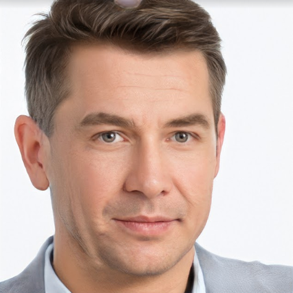 Herr Thore Johansson Straße 12345067 Beispielstadt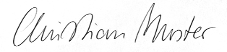 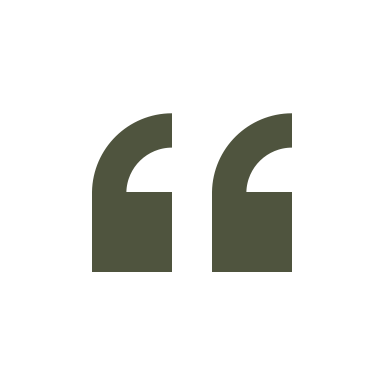 ANLAGEN: Anlage 1, Anlage 2, Anlage 3